Приложение Методические рекомендации«Организация самооценки педагогических работников ДОО во внутренней системе мониторинга качества дошкольного образования» 	Важной частью внутренней системы мониторинга качества дошкольного образования является самооценка педагогических работников своей профессиональной квалификации и качества педагогической работы. Цель самооценки: - определить уровень соответствия владения трудовыми функциями требованиям Профстандарта педагога и выявить те показатели, которые оказали максимальное влияние на этот уровень.  Проводить её следует один раз в году перед подготовкой отчёта о самообследовании деятельности ДОО. Инициирует и организует самоанализ педагогических работников администрация ДОО. Результаты самоанализа служат основой для организации методической работы с педагогами, для повышения их профессиональных компетенций и, в целом, для повышения качества организации образовательной работы с детьми. Анкета для педагогов ДОО Методика самооценки соответствия педагогического работника требованиям Профстандарта педагога (трудовая функция «Педагогическая деятельность по реализации программ дошкольного образования») Оценка по выделенным показателям осуществляется по 3-балльной шкале: «2» — педагогический работник соответствует данному требованию Профстандарта педагога на высоком уровне;  «1» — педагогический работник соответствует данному требованию Профстандарта педагога частично (есть резервы или недостатки при выполнении требования);  «0» — педагогический работник не соответствует данному требованию Профстандарта педагога (требование практически не выполняется).  Уровень владения трудовой функцией «Педагогическая деятельность по реализации программ дошкольного образования» (В/01.5) Дата: _________________________________ Анкетируемый: _________________________________________________________________                                         Спасибо за сотрудничество! Методика самооценки соответствия педагогического работника требованиям Профстандарта педагога(трудовая функция  «Педагогическая деятельностьпо реализации  программ дошкольного образования»)Уровень владения трудовой функцией «Педагогическая деятельность по реализации программ дошкольного образования» (В/01.5). Ключ к обработке анкет: Уровень владения трудовой функцией «Педагогическая деятельность по реализации программ дошкольного образования» рассчитывается по следующей формуле:  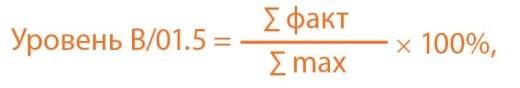 где в числителе дроби — суммарное количество баллов по всем показателям (столбец 2 таблицы); в знаменателе — количество показателей (столбца 1 таблицы), умноженное на два (∑ max = 26×2 = 52). Обработка результатов: За 100% принимается 83 балла (показатель из «Критериев оценки механизмов управления качеством образования в субъектах РФ» раздел 2.4. «Система мониторинга качества дошкольного образования»). 	81-100% (до 83 баллов) — высокий уровень; 35–80% (до 66 баллов) — достаточный уровень; 34% (до 28 баллов) —  критический уровень. Показатель ОценкаТрудовые действия Трудовые действия Участие в разработке основной общеобразовательной программы образовательной организации в соответствии с федеральным государственным образовательным стандартом дошкольного образования  Участие в создании безопасной и психологически комфортной образовательной среды образовательной организации через обеспечение безопасности жизни детей, поддержание эмоционального благополучия ребенка в период пребывания в образовательной организации  Планирование и реализация образовательной работы в группе детей раннего и/или дошкольного возраста в соответствии с федеральными государственными образовательными стандартами и основными образовательными программами  Организация и проведение педагогического мониторинга освоения детьми образовательной программы и анализ образовательной работы в группе детей раннего и/или дошкольного возраста  Участие в планировании и корректировке образовательных задач (совместно с психологом и другими специалистами) по результатам мониторинга с учетом индивидуальных особенностей развития каждого ребенка раннего и/или дошкольного возраста  Реализация педагогических рекомендаций специалистов (психолога, логопеда, дефектолога и др.) в работе с детьми, испытывающими трудности в освоении программы, а также с детьми с особыми образовательными потребностями  Развитие профессионально значимых компетенций, необходимых для решения образовательных задач развития детей раннего и дошкольного возраста с учетом особенностей возрастных и индивидуальных особенностей их развития  Формирование психологической готовности к школьному обучению Создание позитивного психологического климата в группе и условий для доброжелательных отношений между детьми, в т. ч. принадлежащими к разным национально-культурным, религиозным общностям и социальным слоям, а также с различными (в т. ч. ограниченными) возможностями здоровья  Организация видов деятельности, осуществляемых в раннем и дошкольном возрасте: предметной, познавательно-исследовательской, игры (ролевой, режиссерской, с правилом), продуктивной; конструирования, создания широких возможностей для развития свободной игры детей, в т. ч. обеспечение игрового времени и пространства  Организация конструктивного взаимодействия детей в разных видах деятельности, создание условий для свободного выбора детьми деятельности, участников совместной деятельности, материалов  Активное использование недирективной помощи и поддержка детской инициативы и самостоятельности в разных видах деятельности  Организация 	образовательного 	процесса 	на основе непосредственного общения с каждым ребенком с учетом его особых образовательных потребностей  Необходимые умения Необходимые умения Организовывать виды деятельности, осуществляемые в раннем и дошкольном возрасте: предметная, познавательно-исследовательская, игра (ролевая, режиссерская, с правилом), продуктивная; конструирования, создания широких возможностей для развития свободной игры детей, в т. ч. обеспечения игрового времени и пространства  Применять методы физического, познавательного и личностного развития детей раннего и дошкольного возраста в соответствии с образовательной программой организации  Использовать методы и средства анализа психолого-педагогического мониторинга, позволяющие оценить результаты освоения детьми образовательных программ, степень сформированности у них качеств, необходимых для дальнейшего обучения и развития на следующих уровнях обучения  Владеть всеми видами развивающих деятельностей дошкольника (игровой, продуктивной, познавательно-исследовательской)  Выстраивать партнерское взаимодействие с родителями (законными представителями) детей раннего и дошкольного возраста для решения образовательных задач, использовать методы и средства для их психолого-педагогического просвещения  Владеть ИКТ-компетентностями, необходимыми и достаточными для планирования, реализации и оценки образовательной работы с детьми раннего и дошкольного возраста  Необходимые знания Необходимые знания Специфика дошкольного образования и особенностей организации работы с детьми раннего и дошкольного возраста  Основные психологические подходы: культурно-исторический, деятельностный и личностный; основы дошкольной педагогики, включая классические системы дошкольного воспитания  Общие закономерности развития ребенка в раннем и дошкольном возрасте 	Особенности 	становления 	и развития 	детских 	деятельностей в раннем и дошкольном возрасте Основы теории физического, познавательного и личностного развития детей раннего и дошкольного возраста  Современные тенденции развития дошкольного образования Другие характеристики Другие характеристики Соблюдение правовых, нравственных и этических норм, требований профессиональной этики 